REPUBLIKA SLOVENIJA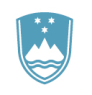 Ministrstvo za obramboUPRAVA REPUBLIKE SLOVENIJE
ZA ZAŠČITO IN REŠEVANJEURAD ZA OPERATIVOIzpostava TrbovljeUlica 1. Junija 19, 1420 Trbovlje	T: 03 563 15 35	F: 03 562 66 73	E: gp.tr@urszr.si	www.sos112.si/trbovljeŠtevilka: 	8421-9/2023-Datum: 	Avgust 2023NAČRT ZAŠČITE IN REŠEVANJAOB UPORABI OROŽJA ALI SREDSTEVZA MNOŽIČNO UNIČEVANJEV TERORISTIČNE NAMENE OZIROMAOB TERORISTIČNEM NAPADUS KLASIČNIMI SREDSTVI V ZASAVJUVERZIJA 1.0UVODRegijski načrt zaščite in reševanja ob uporabi orožja ali sredstev za množično uničevanje v teroristične namene oziroma ob terorističnem napadu s klasičnimi sredstvi, verzija 1.0 je narejen na podlagi Ocene ogroženosti Zasavske regije zaradi terorizma, verzija 1.0 (  ) in veljavnih predpisov, kot so Zakon o varstvu pred naravnimi in drugimi nesrečami (Uradni list RS ZVNDN-C 117/22), Uredba o vsebini in izdelavi načrtov zaščite in reševanja (Uradni list RS št. 26/19)in Uredba o organiziranju, opremljanju in usposabljanju sil za zaščito, reševanje in pomoč (.Uradni list RS št. 27/16). V načrtu so upoštevane mogoče oziroma pričakovane posledice napada z orožjem ali sredstvi za množično uničevanje ter s klasičnimi terorističnimi sredstvi, za odpravo katerih se vključijo sile za ZRP. Reševanje ob nesrečah obsega ukrepe in postopke za reševanje ljudi, katerih življenje ali zdravje je ogroženo, reševanje živali, premoženja in kulturne dediščine pred posledicami nesreče, ne glede na vzrok nastanka.Načrt podrobneje razloži ukrepe, naloge in delovanje zaščite, reševanja ter pomoči glede na stopnjo teroristične ogroženosti, zlasti ob razglašeni visoki in zelo visoki stopnji teroristične ogroženosti. Pripravljen je za teroristični napad v Zasavski regiji (v nadaljnjem besedilu: Zasavju) ali za teroristični napad v sosednjih regijah.Verjetnost, da pride do terorističnega napada na ozemlju Zasavske regije je majhna. Ne moremo pa je popolnoma izključiti. Prav nepredvidljivost terorističnih dejavnosti je ena izmed glavnih značilnosti terorističnih napadov.Ogroženosti Zasavske regije zaradi uporabe orožja ali sredstev za množično uničevanje v teroristične namene oziroma ob terorističnem napadu s klasičnimi sredstviTerorizem je vsako organizirano nasilno dejanje, ki je usmerjeno proti civilistom ali civilnim ustanovam v politične oziroma gospodarske namene. Izvajajo ga lahko, posamezniki, nedržavne skupine ali države. Terorizem negativno vpliva na človekovo počutje in obstoj; temeljne vrednote, kot so človekovo dostojanstvo, svoboda, demokracija, enakost, pravna država ter spoštovanje človekovih pravic in temeljnih svoboščin, ter na gospodarski ter trajnostni razvoj in na zagotavljanje nacionalne varnosti. Tarča terorističnih napadov so lahko civilno prebivalstvo, državni predstavniki in ustanove, kritična infrastruktura ter objekti in kjer se zbira oz. zadržuje večja množica ljudi (razne prireditve).Skladno z Oceno ogroženosti Zasavske regije zaradi terorizma lahko pričakujemo naslednje oblike ogroženosti:uporabo klasičnih sredstev,uporabo kemičnega orožja in sproščanje kemičnih snovi kot posledice terorističnega napada zaradi uporabe bioloških snovi v teroristične namene,uporabo jedrskega orožja oziroma sproščanje radioaktivnih snovi kot posledico terorističnega napada,jedrsko oziroma radiološko nesrečo kot posledico terorističnega napada na jedrski objekt,nesrečo z nevarnimi snovmi kot posledico terorističnega napada,nesrečo zrakoplova kot posledico terorističnega napada,železniško nesrečo kot posledico terorističnega napada,nesrečo na morju kot posledico terorističnega napada,kibernetske grožnje v povezavi s terorističnim delovanjem,hibridne grožnje v povezavi s terorističnim delovanjem,drugo (ogroženost javnih krajev zaradi terorističnih napadov in drugih pomembnih objektov).Mogoče posledice Mogoče posledice ob uporabi orožja ali sredstev za množično uničevanje v teroristične namene oziroma ob terorističnem napadu s klasičnimi sredstvi so predvsem:večje število poškodovanih in/ali mrtvih ljudi,pojav večjega števila zbolelih ljudi na območju Zasavske regije zaradi nalezljive bolezni (tveganje za širjenje okužbe, hujših oblik bolezni in posledično več smrti ter večja obremenitev zdravstvenega sistema),radiološka kontaminacija ljudi (pojav radiacijske bolezni), živali, rastlin, območja,kemična kontaminacija ljudi, živali, rastlin, območja, materialna škoda na javnih objektih in infrastrukturi,negativni psihološki učinki pri žrtvah terorističnega napada in prebivalstvu,poškodovanje infrastrukturnih objektov, ki zahtevajo dolgotrajno obnovo,gospodarska škoda zaradi izpada proizvodnje, veliki stroški za radiološko in kemično dekontaminacijo okolja. Verjetnost nastanka verižne nesrečePri terorističnih napadih ni mogoče izključiti možnosti verižnih nesreč. Kombinacije verižnih nesreč zaradi terorističnega napada so lahko, tudi zaradi velike različnosti mogočih terorističnih napadov, zelo različne in težko predvidljive, vedno so odvisne od vrste in načina ter izbranega cilja terorističnega napada.Sklepne ugotovitveZasavska regija spada med regije z nizko stopnjo ogroženosti zaradi uporabe orožja ali sredstev za množično uničevanje v teroristične namene oziroma ob terorističnem napadu s klasičnimi sredstvi. Ne glede na to ni mogoče izključiti možnosti, da je lahko tarča terorističnih dejanj. V Zasavski regiji ni velike verjetnosti, da bi prišlo do namenskega povzročanja škode in ogrožanja z uporabo radioaktivnih ter jedrskih snovi. V preteklosti niso bila zaznana taka delovanja. Podobno velja za uporabo kemijskih in bioloških sredstev.Terorističnih napadov s klasičnimi sredstvi, pri čemer so lahko tarča različni javni, infrastrukturni in drugi objekti kritične infrastrukture, prav tako ni mogoče izključiti, zato je treba v pomembnejših objektih uvesti oziroma upoštevati osnovne varnostne ukrepe za preprečevanje tovrstnih dogodkov. Ob povečani nevarnosti terorističnih napadov je v teh objektih treba uvesti dodatne ali posebne ukrepe varovanja, preverjanja in nadzora z namenom preprečevanja terorističnih napadov.OBSEG NAČRTOVANJARavni načrtovanjaNačrt oziroma dele načrta pripravijo:država – URSZR v sodelovanju z ministrstvi, vladnimi službami in drugimi pristojnimi organi,regija – izpostava URSZR Trbovlje terobčine. Obveznost priprave načrta oziroma dela načrta zaščite in reševanja za posameznega nosilca načrtovanja je opredeljena glede na Oceno ogroženosti Zasavske regije zaradi terorizma, verzija 1.0, v kateri so regije in občine v skladu z merili razvrščene v pet razredov ogroženosti. Obveznosti nosilcev načrtovanja iz preglednice 1, pomenijo minimalne zahteve za načrtovanje.Preglednica 1: Obveznosti nosilcev načrtovanjaObčina je Hrastnik uvrščena v razred ogroženosti 2. (majhna)Občini Zagorje ob Savi ter Trbovlje sta uvrščeni v razred ogroženosti 3. (srednja)S tem je tudi celotna Zasavska regija uvrščena v 3. (srednja stopnja ogroženosti)Temeljni načrt je državni načrt, s katerim se morajo uskladiti regijski načrti.Regijski načrt je podrobneje razčlenjen državni načrt. V regijskem načrtu se v sodelovanju z zdravstvenimi organizacijami, (bolnišnico), načrtuje sprejem večjega števila poškodovanih ob terorističnem napadu.ZAMISEL IZVAJANJA ZAŠČITE, REŠEVANJA IN POMOČI(KONCEPT ODZIVA)Načrt temelji na:Stopnjah nevarnosti terorističnega napada, ki jo razglasi Medresorska delovna skupina za boj proti terorizmu (MDS PTR) so:zelo nizka: verjetnost napada je neznatna. Ni indikatorjev grožnje ali pričakovanj, da bi se ta uresničila v kratkoročnem obdobju;nizka: nizka verjetnost napada, vendar možnosti napada ni mogoče zavreči. Indikatorji grožnje so zelo omejeni, vendar ni verjetno, da bi se ta uresničila v kratkoročnem obdobju;srednja: verjetnost napada je srednja. Indikatorji grožnje, ki bi se lahko uresničila v kratkoročnem obdobju, so omejeni;visoka: napad je zelo verjeten ali pričakovan. Indikatorji, da se bodo grožnje verjetno uresničile v kratkoročnem obdobju, so jasni. Točno določena cilj in časovni okvir nista znana; zelo visoka: visoka neposredna ogroženost zaradi terorističnega napada. Indikatorji neizbežne grožnje so jasni: znani so čas, namen in cilji.Obvestilu o razglašeni visoki in zelo visoki stopnji nevarnosti, se na ReCO Trbovlje (Izpostava URSZR Trbovlje) posreduje preko ga na CORS (URSZR)Ustreznem odzivu sil za ZRP na posledice terorističnega napada. Možnosti, da se uporabi orožje ali sredstva za množično uničevanje v teroristične namene oziroma ob terorističnem napadu s klasičnimi sredstvi v RS ali eni od regij znotraj RS. Odziv oziroma reševanje ob nesrečah se lahko začne po načrtu za določeno nesrečo (npr. letalska, železniška, nesreča na morju, v predoru itn.). Po potrditvi, da gre za teroristični napad, se dejavnosti nadaljujejo oziroma se izvedejo dodatni ukrepi po tem načrtu. Posledicah uporabe orožja ali sredstev za množično uničevanje glede na vrsto in količino uporabljenega orožja ali sredstev. Posledice lahko nastanejo: omejeno na teritorialno manjšem območju ene ali več občin aliogrozijo oziroma prizadenejo območje celotne Zasavske regije.Posledice napada so lahko večje število ranjenih, mrtvih, zbolelih ljudi, obolelih živali in rastlin. Napad ima lahko negativne psihološke učinke in povzroči materialno škodo ter škodo na kulturni dediščini, infrastrukturi, nastanejo pa lahko tudi druge škodljive posledice.Predpostavki, da vsak izmed podsistemov nacionalne varnosti, torej tako obrambni sistem, varnostni sistem kot sistem varstva pred naravnimi in drugimi nesrečami, zagotavlja opravljanje nalog, ki so v njegovi pristojnosti, kar temelji na medsebojni izmenjavi podatkov, ki so pomembni za pripravljenost ter za ukrepanje ob ogrožanju ali napadu s terorističnim namenom. Tudi organi, organizacije in drugi izvajalci v posameznih dejavnostih zagotavljajo opravljanje nalog, ki so v njihovi pristojnosti in so pomembne za pripravljenost ter ukrepanje ob ogrožanju ali napadu s terorističnim namenom. Še posebej to velja za varstvo zdravja ljudi, živali in rastlin, okolja, delovanje preskrbe infrastrukturnih sistemov in podobno. Ob uporabi radiološkega, kemičnega ali biološkega orožja ali sredstev za množično uničevanje v teroristične namene oziroma ob terorističnem napadu s klasičnimi sredstvi velikega obsega Zasavska regija zaprosi za državno pomoč saj sama ne razpolaga s ustreznimi enotami in sredstvi za zaščito in dekontaminacijo. Zamisel zaščite in reševanja Koncept odziva Koncept odziva ob uporabi orožja ali sredstev za množično uničevanje v teroristične namene oziroma ob terorističnem napadu s klasičnimi sredstvi temelji na razglašeni stopnji nevarnosti terorističnega napada, ki jo razglasi MDS PTR. Obsega zamisel organizacije, pripravljenosti ter aktiviranja potrebnih enot in služb v štirih skupinah, in sicer:za takojšnje ukrepanje oziroma z odzivnim časom do največ 30 minut, za takojšnje ukrepanje oziroma z odzivnim časom do največ 60 minut,za ukrepanje v največ 8 urah,za ukrepanje v 24 urah in več. Pristojne varnostne službe pripravijo varnostne ocene za delovanje sil za ZRP ter zagotovijo varnostne razmere za njihovo delovanje.Za analizo vzorcev, pripravo napotkov in navodil za reševalce ter ogrožene prebivalce se v enakem odzivnem času aktivirajo, organizirajo ter začnejo delovati ustrezne službe, laboratoriji in druge organizacije, ki so vključene v koncept odzivanja. Po zaključku intervencije ZRP se za odvoz in odstranitev nevarnih odpadkov, ki so posledica terorističnega napada in udejstvovanja sil za ZRP, ravna skladno s predpisi s področja ravnanja z odpadki. Za odvoz, skladiščenje in odlaganje radioaktivnih odpadkov po končani intervenciji ZRP je skladno z Uredbo o načinu in pogojih izvajanja obvezne državne gospodarske javne službe za ravnanje z radioaktivnimi odpadki zadolžen ARAO – Agencija za radioaktivne odpadke.Za vzpostavljanje prevoznosti cest in železnic so zadolženi upravljalci (Občinska komunalna podjetja in podjetja za vzdrževanje in obnovo cest s pristojnostjo v Zasavski regiji ter Slovenske železnice d. o. o.).Cilj takega organiziranja je zagotoviti hitro in učinkovito ukrepanje razpoložljivih sil ter vseh rednih dejavnosti ob uporabi orožja ali sredstev za množično uničevanje v teroristične namene oziroma ob terorističnem napadu s klasičnimi sredstvi. Slika 1. Koncept odziva sil za ZRPUporaba načrta Regijski načrt zaščite in reševanja ob uporabi orožja ali sredstev za množično uničevanje v teroristične namene oziroma ob terorističnem napadu s klasičnimi sredstvi se aktivira, ko je razglašena visoka ali zelo visoka stopnja nevarnosti za teroristični napad ter ob terorističnem napadu v RS, katerih posledice za reševanje so v pristojnosti S(Z)VPNDN. Regijski poveljnik CZ za Zasavje takoj oziroma v 30 minutah aktivira regijski štab CZ za Zasavje v operativni sestavi ter častnika za zvezo s SV.O aktiviranju regijskega načrta odloča poveljnik CZ za Zasavje. Glede na vrsto in posledice napada se lahko uporabljajo tudi:Regijski načrt zaščite in reševanja ob jedrski in radiološki nesreči,Regijski načrt zaščite in reševanja ob nesreči zrakoplova,Regijski načrt zaščite in reševanja ob železniški nesreči,Regijski načrt zaščite in reševanja ob pojavu posebno nevarnih bolezni pri živalih,Regijski načrt zaščite in reševanja ob epidemiji oziroma pandemiji nalezljivih bolezni pri ljudeh,Regijski načrt zaščite in reševanja ob poplavah,Regijski načrt zaščite in reševanja ob potresu, Odločitev o aktiviranju zgoraj navedenih načrtov sprejme regijski poveljnik CZ za Zasavje.SILE, SREDSTVA IN VIRI ZA IZVAJANJE NAČRTAOrgani in organizacije, ki sodelujejo pri izvedbi nalog iz regijske pristojnostiDržavni organi v regiji - Uprava RS za zaščito in reševanje, Izpostava Trbovlje; - Policijska uprava Ljubljana; - Inšpektorat za varstvo pred naravnimi in drugimi nesrečami, Izpostava Trbovlje; - Centri za socialno delo Hrastnik, Trbovlje in Zagorje ob Savi); - Upravne enote (Hrastnik, Trbovlje in Zagorje ob Savi); - Uprava za varno hrano, veterinarstvo in varstvo rastlin – UVHVVR OE CeljeJavne službe regijskega pomena - Splošna bolnišnica Trbovlje; - Zdravstveni domovi Hrastnik, Trbovlje in Zagorje ob Savi; - Reševalne službe NMP Hrastnik, Trbovlje in Zagorje ob Savi; - Zavod za zdravstveno varstvo Celje; - Zavod za varstvo kulturne dediščine Slovenije - OE Celje.Sile za zaščito, reševanje in pomočRegijski organi vodenja CZ: - Poveljnik CZ za Zasavje; - Namestnik poveljnika CZ za Zasavje; - Člani Štaba CZ za Zasavje.Enote in službe CZ: - Oddelek za RKB izvidovanje; - Regijska enota za tehnično reševanje; - Regijski logistični center; - Regijska služba za podporo; - Enota za popolnitev regijskega centra za obveščanje ter - Informacijski center.Gasilske enote, društva, podjetja in organizacije: - Gasilska enota širšega pomena (GEŠP); - Prostovoljna gasilska društva; - Območna združenja rdečega križa Slovenije; - Javna komunalna podjetja; - Cestna podjetja; - Združenja tabornikov in skavtov.Ob jedrski ali radiološki nesreči se v skladu s potrebami v izvajanje vključijo tudi iz drugih regij regijske in občinske sile za zaščito, reševanje in pomoč, katere so opredeljene v regijskih in občinskih načrtih zaščite in reševanja ob nesreči (načelo postopnosti).Za pripravljenost, opremljenost in usposobljenost enot so zadolženi njihovi ustanovitelji. Obveznosti ustanoviteljev so opredeljene v merilih za organiziranje, usposabljanje in opremljanje in v pogodbah o sofinanciranju za ukrepanje ob nesrečah.Enote in službe, ki se na podlagi aktiviranja odzivajo takoj oziroma najpozneje v 30 minutahEnote in službe, ki se na podlagi aktiviranja odzivajo najpozneje v 60 minutah niso v Zasavju in niso v regijski pristojnostiEnote in službe, ki se na podlagi aktiviranja odzivajo najpozneje v osmih urahEnote in službe, ki se na podlagi aktiviranja odzivajo v 24 urah in večMaterialno-tehnična sredstva za izvajanje načrtaMaterialno-tehnična sredstva se načrtujejo za:osebno in skupinsko zaščito ter orodja za delovanje sil za ZRP (opremo, vozila ter tehnična in druga sredstva, ki jih potrebujejo strokovnjaki, reševalne enote, službe in reševalci), materialna sredstva v regijskem logističnem centru Zasavje, drugo, po potrebi.Materialno-tehnična sredstva načrtuje ustanovitelj za svoje enote oziroma službe, razen za tiste, s katerimi ima URSZR sklenjene pogodbe, za katere se sredstva zagotavljajo v skladu s pogodbo.Predvidena finančna sredstva Finančna sredstva se načrtujejo za:stroške aktiviranja in operativnega delovanja pripadnikov sil za ZRP (nadomestila oziroma refundacije plače, prehrana, namestitev, prevozni stroški), stroške operativnega delovanja gasilskih enot (npr. goriva, maziva, gasilska sredstva itn.),stroške usposabljanja enot in služb,stroške nabave, servisiranja in zamenjave najpomembnejše zaščitne in reševalne opreme.Finančna sredstva načrtuje ustanovitelj za svoje enote oziroma službe, razen za tiste, s katerimi ima URSZR sklenjene pogodbe, za katere se sredstva načrtujejo v skladu s pogodbo. OPAZOVANJE, OBVEŠČANJE IN ALARMIRANJEOpazovanje nevarnosti terorističnih napadov ter spremljanje dogodkov, ki so lahko povzročeni s terorističnim namenomPristojne službe (SOVA in druge) spremljajo dogajanje, povezano s teroristično dejavnostjo v mednarodni skupnosti, v sosednjih in v drugih državah ter ob nevarnosti pojava ali napada v RS o tem obveščajo pristojne organe v RS in MDS PTR.MDS PTR razglasi stopnjo teroristične nevarnosti (visoka in zelo visoka) in o tem obvesti poveljnika CZ RS.Ko posamezniki ali pristojne službe in organi, kot so policija, carina, zdravstvene ustanove in drugi, opazijo nenavadni dogodek, ki je lahko povzročen s terorističnim namenom, to sporočijo na številko 113 ali 112, dispečerja pa si po prejemu obvestila takoj izmenjata informacije.Izpostava URSZR Trbovlje/ReCO Trbovlje takoj posreduje komu informacijo o terorističnem napadu ali dogodku, ki je lahko povzročen s terorističnim namenom,. ReCO o tem obvesti poveljnika CZ za Zasavje.Obveščanje pristojnih organov in službPoveljnik CZ RS o povečani nevarnosti terorističnih napadov obvesti URSZR/CORS in jim, če je treba, posreduje usmeritve za ravnanje. Ko URSZR/CORS dobi obvestilo o terorističnem napadu, o tem obvesti:generalnega direktorja URSZR,Operativno komunikacijski center Uprave za policijske specialnosti Generalne policijske uprave (OKC UPS GPU),regijske centre za obveščanje,Operativni center Slovenske vojske (OC SV),NCKU,Dispečersko službo zdravstva (DSZ),Nacionalno kontaktno točko NIJZ,ministrstva,UKOM, Urad Vlade RS za informacijsko varnost,nacionalni center za upravljanje prometa,kontaktne organe drugih držav po odločitvi Vlade RS ali poveljnika CZ RS.O terorističnem napadu se obvestijo tudi:pristojne inšpekcijske službe.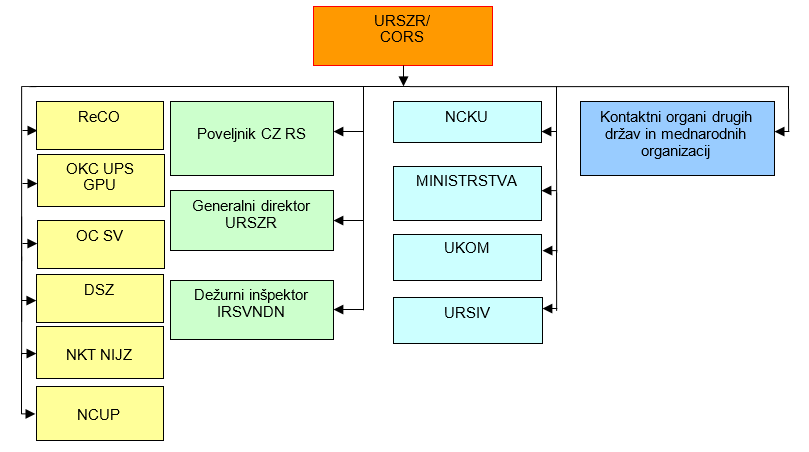 Slika 2: Shema obveščanja o terorističnem napaduZa sprotno obveščanje Vlade RS, poveljnika CZ RS, ministrstev in drugih državnih organov ter služb, občin in drugih izvajalcev nalog ZRP o stanju na prizadetem območju, sprejetih ukrepih in poteku ZRP skrbi URSZR/CORS, ki v ta namen sodeluje z ministrstvi, in drugimi državnimi organi ter pripravlja: dnevno informativni bilten,informacije za Teletekst TV Slovenija,informacije na internetni strani URSZR,informacije prek drugih socialnih medijev in omrežij.Za obveščanje o preiskovanju terorističnega napada so pristojni MNZ in pristojni organi oziroma, če gre za posledice napada na ljudeh, živalih ali rastlinah, druga pristojna ministrstva in UKOM.Alarmiranje in obveščanje javnostiAlarmiranje Ob terorističnem napadu, ko so zaradi posledic napada neposredno ogrožena življenja in zdravje ljudi in je treba nemudoma začeti izvajati določene zaščitne ukrepe. ReCO Trbovlje ogrožene prebivalce obvesti s sirenami, in sicer z alarmnim znakom za neposredno nevarnost. Obveščanje prebivalstva s sirenami za javno alarmiranje se lahko v skladu s predpisi izvrši tudi ob povečani nevarnosti terorističnih napadov. Preko javnih medijev, kot sta radio in televizija, oziroma na drug predviden način mora ReCO Trbovlje takoj po znaku za neposredno nevarnost posredovati obvestilo o vrsti nevarnosti in napotke za izvajanje zaščitnih ukrepov ali osebne in vzajemne zaščite.Obveščanje javnosti Obveščanje javnosti obsega: obveščanje prebivalcev na prizadetih območjih in obveščanje širše javnosti.Obveščanje prebivalcev na prizadetih območjihZa obveščanje ogroženega prebivalstva o terorističnem napadu, neposredni nevarnosti za prebivalce, o posledicah, sprejetih ukrepih in nalogah ZRP, ukrepih za preprečevanje širjenja nevarnosti nalezljivih bolezni pri ljudeh, živalih in rastlinah ter o pomoči obolelim ljudem, živalim in rastlinam so pristojni URSZR, MO v sodelovanju z ministrstvi, pristojnimi za varovanje zdravja, ljudi, živali in rastlin. Pristojna ministrstva morajo opredeliti obseg nevarnosti in ogroženega prebivalstva.Državni organi v sodelovanju s teritorialnimi enotami in občinskimi organi na območju, na katerem je prišlo do terorističnega napada, vzpostavijo stik s prebivalci in jim dajejo predvsem informacije o stanju na prizadetem območju ter o sprejetih ukrepih za ublažitev posledic.Izpostava URSZR Trbovlje vzpostavi informacijski center, ki sodeluje z zdravstveno službo, policijo, socialno službo, poizvedovalno službo, nacionalnim centrom za upravljanje prometa in drugimi.Obveščanje širše javnosti Javnost mora biti o terorističnem napadu obveščena pravočasno in objektivno. Po aktiviranju Štaba CZ za Zasavje, le ta posreduje v objavo sporočila za javnost oblikovanih na podlagi zbranih poročil pristojnih organov. To nalogo opravlja član štaba zadolžen za stike z mediji in javnostmi.Obveščanje javnosti ob nesrečah poteka v medijih, ki morajo po Zakonu o medijih na zahtevo državnih organov, javnih podjetij in javnih zavodov brez odlašanja brezplačno objaviti nujno sporočilo o resni ogroženosti življenja, zdravja ali premoženja ljudi, kulturne in naravne dediščine ter varnosti države. V takih primerih so za takojšnje posredovanje sporočil državnih oblasti za javnost pristojni:Televizija Slovenija – vsi programi,Radio Slovenija – vsi programi,Slovenska tiskovna agencija (STA),če je treba, tudi drugi mediji.AKTIVIRANJE SIL IN SREDSTEVAktiviranje organov in njihovih strokovnih služb ter sil za ZRPOb razglašeni zelo visoki stopnji nevarnosti terorističnega napada ali obvestilu o terorističnem napadu oziroma nesreči in prvih poročilih s kraja nesreče, poveljnik CZ za Zasavje ali njegov namestnik prouči razmere. Na podlagi stanja (razsežnost in posledice nesreče, varnostne ocene pristojnih varnostnih služb za delovanje sil za ZRP in po zagotovitvi varnostnih pogojev za reševanje) ter na podlagi zahtev po pomoči sprejme odločitev o stanju pripravljenosti in/ali aktiviranju državnih organov, pristojnih za operativno, strokovno vodenje ZRP, ter o uporabi regijskih sil za ZRP.Aktiviranje pristojnih zdravstvenih organov in službOb pojavu ali sumu pojava nalezljivih bolezni pri ljudeh (uporaba bioloških agensov) naloge na področju varstva pred nalezljivimi boleznimi izvaja ministrstvo, pristojno za zdravje, v skladu z Zakonom o nalezljivih boleznih in drugimi predpisi, usmeritvami ter v skladu z državnim načrtom zaščite in reševanja ob pojavu nalezljive bolezni pri ljudeh oziroma z načrtom zdravstva za urejanje tega področja. NIJZAktiviranje pristojnih veterinarskih organov in službOb pojavu ali sumu pojava nalezljivih boleznih pri živalih se dejavnosti izvajajo v skladu z Zakonom o veterinarstvu, Zakonom o krmi ter drugimi predpisi in v skladu z veljavnim Regijskim načrtom zaščite in reševanja ob pojavu posebno nevarnih bolezni pri živalih.Aktiviranje sil za ZRPPo obvestilu o uporabi kemičnega, jedrskega ali radiološkega orožja se:ob uporabi orožja za množično uničevanje na omejenem teritorialno manjšem območju (posledice uporabe orožja, ki se kažejo kot požar, eksplozija, omejena kontaminacija zemljišča, zraka, manjše število ranjenih in mrtvih na kraju dogodka) aktivirajo: najbližje gasilske enote, ki opravljajo naloge širšega pomena,zdravstvena služba za nujno medicinsko pomoč,regijska enota CZ za RKB izvidovanje,državna enota za hitre reševalne intervencije (po potrebi) za izvajanje dekontaminacije,ob uporabi klasičnih terorističnih sredstev na omejenem območju (tarče napadov so lahko infrastrukturni objekti, objekti v katerih je večje število ljudi, javni in drugi objekti kritične infrastrukture) aktivirajo posamezni državni načrti zaščite in reševanja, ki so pripravljeni za ukrepanje ob posameznih nesrečah, kot sta letalska nesreča in železniška nesreča ali se glede na način ukrepanja uporabijo drugi načrti (poplave, porušitve jezov, potres, nesreče v predorih). Po prejemu obvestila o pojavu nalezljive bolezni, povzročene s terorističnim namenom, ter na podlagi ocene in napovedi razvoja dogodkov, poveljnik CZ za Zasavje ali njegov namestnik sprejme odločitev o aktiviranju regijskega štaba, ter o uporabi sil za ZRP.Zagotavljanje pomoči v materialnih in finančnih sredstvihMaterialna pomoč države ob ukrepanju ob nesrečah zaradi terorizma obsega zlasti:zagotavljanje zaščitne in reševalne opreme (maske, zaščitne obleke itn.),zagotavljanje sredstev za razkuževanje,zagotavljanje zdravil,zagotavljanje finančnih sredstev. O uporabi materialnih sredstev iz državnih rezerv odloča Vlada RS, v nujnih primerih pa tudi poveljnik CZ RS ali njegov namestnik.UPRAVLJANJE IN VODENJEOrgani in njihove nalogeVodenje sil za ZRP je urejeno z Zakonom o varstvu pred naravnimi in drugimi nesrečami. Po tem zakonu se varstvo pred naravnimi in drugimi nesrečami organizira in izvaja kot enoten sistem na regionalni in subsidiarno na ravni lokalni.Poveljnik in Štab CZ za Zasavje:aktivira in prekliče aktiviranje regijskega načrta zaščite in reševanja,operativno-strokovno vodi dejavnost CZ in drugih sil za ZRP iz regijske pristojnosti ter usmerja in usklajuje ZRP glede na nastale razmere,ovrednoti predloge zaščitnih ukrepov, jih odreja in prekliče, ko so za to izpolnjeni pogoji,usklajuje operativne ukrepe in dejavnosti ministrstev ter drugih državnih organov na regijski ravni,Poveljniku CZ RS poroča o posledicah terorističnega napada in daje mnenja ter predloge, povezane z ZRP ter odpravljanjem posledic nesreče,opravlja druge naloge iz svoje pristojnosti.Izpostava URSZR Trbovlje:aktivira Službo za podporo poveljnika CZ RS in zagotavlja druge pogoje za delo poveljnika in Štab CZ RS,če je treba, vzpostavi informacijski center,zagotavlja logistično podporo delovanju sil za ZRP,obvešča prebivalce, pristojne organe in izvajalce načrta ter mednarodne organizacije in države,izvaja aktiviranje pristojnih organov in izvajalcev načrta, pripravi poročilo o nesreči.Policijska uprava Ljubljana varuje življenje, osebno varnost in premoženje ljudi ter vzdržuje javni red na območju nesreče, zavaruje območje nesreče, preprečuje, odkriva in preiskuje kazniva dejanja ter prekrške, odkriva in aretira storilce kaznivih dejanj in prekrškov ter druge iskane osebe in jih izroča pristojnim organom, nadzira in ureja promet v skladu s stanjem prometne infrastrukture ter omogoča interveniranje silam za ZRP, varuje državno mejo, izvaja mejni nadzor ter opravlja policijske naloge, povezane s tujci v skladu z razmerami, s svojo letalsko enoto sodeluje pri odpravljanju posledic nesreče, pri opravljanju policijskih, reševalnih, humanitarnih, oskrbovalnih, izvidniških in drugih nalog, pomembnih za ZRP ob nesreči, opravlja zakonsko določene naloge in pomaga pri izvajanju določenih ukrepov, ki jih odredijo pristojne inštitucije (prepoved oziroma omejitev gibanja prebivalstva na neposredno ogroženih območjih), sodeluje pri identifikaciji žrtev, sodeluje z drugimi organizacijskimi enotami ministrstva ter drugimi državnimi organi, zlasti še s centri za obveščanje, sodeluje s policijami drugih držav, nastalim razmeram oziroma okoliščinam prilagaja svojo organiziranost, oblike in metode dela ter načine delovanja in sodelovanja,ureja zadeve, povezane z orožjem in prevozi nevarnih snovi, varuje določene osebe, organe, objekte in okoliše,obvešča javnost o opravljenih nalogah s svojega delovnega področja,obvešča MZEZ o umrlih tujcih.Operativno vodenje Vodenje intervencije ob terorističnem napadu na kraju dogodka:ko so na prizorišču policija, cestne službe, gasilci in enote NMP ter obstaja nevarnost za sile za ZRP vodi intervencijo policija,naloge ZRP se začnejo opravljati, ko je zagotovljena varnost sil za ZRP in drugih,zavarovanje dokazov izvaja policija in pripravi navodilo reševalcem za zavarovanje sledov nesreče.Operativno strokovno vodenje sil za ZRP izvajajo poveljniki CZ ob pomoči štabov CZ, vodje intervencij in vodje reševalnih enot. Pri reševanju ob terorističnem napadu je pomembno upoštevati varnost pripadnikov sil za ZRP in drugih. Policija zagotovi, da je vstop na območje reševanja varno in šele takrat se lahko začne izvajati ZRP.Dejavnosti za ZRP na območju občine operativno vodi poveljnik CZ občine s štabom CZ občine, v regiji pa poveljnik CZ regije s štabom CZ regije.Če je teroristični napad prizadel območje dveh ali več regij, naloge ZRP vodi in organizira poveljnik CZ RS v skladu s svojimi pristojnostmi in pooblastili Vlade RS. V dejavnosti se lahko vključijo tudi ministrstva v skladu z odločitvami poveljnika CZ RS oziroma Vlade RS.Štab CZ RS, ki ga lahko skliče poveljnik CZ RS v popolni ali operativni sestavi, praviloma zaseda na sedežu, ki je na Upravi RS za zaščito in reševanje.Zveze Pri prenosu podatkov in govornem komuniciranju se lahko uporablja vse razpoložljive elektronske komunikacije in informacijska infrastruktura, ki temelji na različnih medsebojno povezanih omrežjih v skladu z Zakonom o varstvu pred naravnimi in drugimi nesrečami in Zakonom o elektronskih komunikacijah (Uradni list RS, št. 130/22 in 18/23 – ZDU-10). Prenos podatkov in komuniciranje med organi vodenja, reševalnimi službami in drugimi izvajalci ZRP poteka s pomočjo naslednjih storitev oziroma zvez:Pri operativnem vodenju ZRP se uporabljajo: sistem zvez ZA-REpodsistem radijskih zvez za neposredne in posredne radijske zveze med uporabniki radijskih postaj ter neposredne radijske zveze z regijskimi centri za obveščanje,podsistem osebnega klica za pošiljanje kratkih besedilnih sporočil imetnikom sprejemnikov osebnega klica,sistem ZA-RE DMR za daljinsko krmiljenje in nadzor sistema javnega alarmiranja,sistem ZA-RE + DMR za govorne komunikacije in pošiljanje SMS-sporočil. Uporabijo se lahko tudi:sistem zvez Zveze radioamaterjev Slovenije,sistem zvez Slovenske vojske – RASTO DRM SV za enote SV,sistem zvez TETRA za enote policije,letalske radijske postaje, drugi sistemi, ki/če izpolnjujejo pogoje za vključitev v enotni 
informacijsko-komunikacijski sistem na področju varstva pred naravnimi in drugimi nesrečami (satelitske zveze NEK, sistem KID).Ob izvajanju ZRP se uporabljajo tudi javne elektronske komunikacijske zmogljivosti, in sicer: sistem stacionarne telefonije (analogna in digitalna), sistem mobilne telefonije in prenosa podatkov,sistem satelitske telefonije in prenosa podatkov, telefaks,internet (e-pošta, videokonference, spletne aplikacije).UKREPI IN NALOGE ZAŠČITE, REŠEVANJA IN POMOČIUkrepi zaščite, reševanja in pomočiIzvajajo se zaščitni ukrepi, ki jih odredi Poveljnik CZ za Zasavje ali vodja reševalne intervencije. Ti so lahko:EvakuacijaEvakuacija je umik prebivalstva z ogroženega območja. Na območjih, kjer je odrejena, se morajo prebivalci preseliti v določen kraj v času in na način, kot je to določeno z občinskimi načrti evakuacije.Evakuacijo odredi župan, v nujnih primerih pa tudi občinski poveljnik CZ. Evakuacija se lahko izvede tudi kot preventivni ukrep. Če je dovolj časa, se lahko evakuirajo tudi živali in materialne dobrine. Evakuacija se navadno izvaja z lastnimi prevoznimi sredstvi. Pristojni organi pa morajo poskrbeti za organiziran prevoz posebnih skupin prebivalcev - otrok, bolnikov, starejših občanov v domovih upokojencev, invalidov ter gostov v turističnih objektih.V občinskih načrtih se natančneje opredelijo postopki obveščanja prebivalcev o izvedbi evakuacije, evakuacijske poti, izvajanje evakuacije za posebne skupine prebivalcev, potrebna vozila in drugo, kar je pomembno za izvedbo evakuacije.Kadar je zaradi posledic terorističnih napadov neposredno ogroženo življenje ljudi, pristojni policist oziroma vodja intervencije odredi takojšen umik ljudi iz ogroženega območja.Radiološka, kemična in biološka zaščita Radiološka, kemična in biološka zaščita se nanaša na zaščito ogroženih prebivalcev in obsega ukrepe ter sredstva za neposredno zaščito pred učinki jedrskih, radioloških, kemičnih in bioloških snovi ter drugih sredstev za množično uničevanje in pred posledicami nesreč z nevarnimi snovmi.Radiološka, kemična in biološka zaščita obsega:izvidovanje nevarnih snovi v okolju (detekcija, identifikacija in kvantifikacija nevarnosti), določitev količine nevarne snovi v okolju,ugotavljanje stopnje nevarnosti,ugotavljanje, določitev in označevanje meja kontaminiranih območij,radiološka zaščita (zaužitje tablet kalijevega jodida, uporaba osebnih zaščitnih sredstev, prenehanje uporabe kontaminiranih oziroma lokalno pridelanih živil, vode in krmil ter predmetov, zaščita živali, po izvedeni evakuaciji zapora in nadzor območja),jemanje vzorcev za analize in preiskave,dozimetrijo,izvajanje dekontaminacije ljudi in opreme,ugotavljanje in določitev prenehanja, radiološke, jedrske, kemijske in biološke nevarnosti.DekontaminacijaZa zmanjšanje nevarnih učinkov sevanja in zmanjšanje širjenja kontaminacije je treba ljudi, živali in opremo preveriti in, če je treba, dekontaminirati. Preverjanje kontaminacije in dekontaminacija se praviloma izvajata na dekontaminacijskih postajah. Ob večjem številu ljudi in manjši ogroženosti se lahko odredi tudi osebna dekontaminacija, ki jo ljudje izvedejo sami ob ustreznih navodilih.ZaklanjanjeZaklanjanje obsega umik prebivalstva v zaklonišča ali druge zidane objekte. Zaklonišča dajejo ljudem zavetje, ne le pred klasičnim orožjem, temveč tudi pred orožjem za množično uničevanje.Sprejem in oskrba ogroženih prebivalcev Sprejem in oskrba ogroženih prebivalcev obsega:urejanje zbirališč za umik oziroma evakuacijo prebivalcev iz ogroženih zgradb in območij,zagotavljanje zatočišča in nujne oskrbe prebivalcev, ki so se zaradi ogroženosti območja, na katerem prebivajo, umaknili iz svojih prebivališč, postavljanje začasnih prebivališč, oskrba prebivalcev s pitno vodo, hrano in drugimi življenjskimi potrebščinami,zbiranje in razdeljevanje humanitarne pomoči.Na evakuacijskih sprejemališčih se, če je treba, organizirajo dekontaminacijske postaje.Pri izvajanju navedenih nalog se vključujejo - služba CZ za podporo, centri za socialno delo, taborniške in skavtske organizacije, Rdeči križ Slovenije ter Slovenska Karitas in druge humanitarne organizacije in društva.Na krajih začasne nastanitve se za prebivalce organizira tudi vključevanje šoloobveznih otrok v izobraževalni proces. Občine v svojih načrtih zaščite in reševanja predvidijo evakuacijska sprejemališča in mesta ter možnosti za začasno nastanitev evakuiranih prebivalcev. Varstvo izvajalcev ZRP Vsi izvajalci zaščitnih ukrepov in nalog ZRP (reševalci in drugo osebje) morajo na mestu terorističnega napada oziroma mestu, ki je kontaminirano zaradi napada, uporabljati ustrezna osebna zaščitna sredstva in sredstva za dozimetrično kontrolo. Na kraju terorističnega napada mora biti organiziran nadzor doznih obremenitev reševalcev.Zaščite kulturne dediščine Zaščita kulturne dediščine obsega priprave in izvajanje ukrepov za zmanjšanje nevarnosti ter preprečevanje škodljivih vplivov terorističnih napadov na kulturno dediščino. Izvajajo jih strokovnjaki s področja kulturne dediščine, strokovne službe za varstvo kulturne dediščine, če je treba pa sodelujejo tudi enote CZ in druge sile za ZRP. Ukrep zaščite kulturne dediščine je tudi evakuacija predmetov kulturne dediščine. Ob ogrožanju premične kulturne dediščine se lahko, če je dovolj časa in so izpolnjeni tudi drugi pogoji (razpoložljivosti sil za ZRP), izvede ukrep premestitve predmetov kulturne dediščine na varne lokacije, ki so predhodno določene v načrtih dejavnosti. Podrobnejši ukrepi za zaščito in reševanje kulturne dediščine so opredeljeni v načrtu dejavnosti resorno pristojnega ministrstva.Naloge zaščite, reševanja in pomočiPrva pomoč in nujna medicinska pomočPrva pomoč obsega: dajanje prve pomoči poškodovanim in obolelim,pomoč pri dekontaminaciji poškodovanih in obolelih,sodelovanje pri prevozu lažje poškodovanih in obolelih,sodelovanje pri negi poškodovanih in obolelih,sodelovanje pri izvajanju higiensko-epidemioloških ukrepov.Prvo pomoč izvajajo enote za prvo pomoč. Nujno medicinsko pomoč (NMP) ob terorističnem napadu izvajajo službe nujne medicinske pomoči, organizirane na primarni in sekundarni ravni zdravstvene dejavnosti skladno s Smernicami za delovanje služb nujne medicinske pomoči ob kemijskih, bioloških, radioloških in jedrskih nesrečah.Pred bolnišnični del ukrepov sistema NMP v množičnih nesrečah obsega štiri temeljne sklope:dejavnosti na poti do kraja nesreče,prihod na kraj nesreče,organizacija službe NMP na kraju nesreče,prevoz pacientov.Ukrepe pred bolnišnične NMP in delovanje bolnišnic koordinira dispečerska služba zdravstva, ki ustanovi regijsko koordinacijsko skupino.Ukrepanje na bolnišnični ravni temelji na pripravljenem načrtu delovanja bolnišnice v primeru množične nesreče. Ukrepi so prilagojeni organizaciji in prostorom posamezne bolnišnice ter obsegajo: aktiviranje in vodenje bolnišnice ob množičnih nesrečah, sprejem in registracijo pacientov, triažo, reorganizacijo bolnišnice in prostorov (primarno in bolnišnično oskrbo pacientov), tehnično, materialno in logistično podporo, sodelovanje z mediji in zagotavljanje varnosti.Psihosocialna pomoč Psihosocialna pomoč ob terorističnem napadu vključuje čustveno podporo, pomoč pri povezovanju s podporno socialno mrežo, informativno podporo in napotitev po pomoč in povezovanje z drugimi nujnimi oblikami pomoči. Akutno psihosocialno pomoč izvajajo predstavniki centrov za socialno delo, zdravstvene dejavnosti, psihologi CZ in drugi.Psihološko pomoč prebivalstvu ob terorističnem napadu izvajajo deležniki, ki spadajo v pristojnost ministrstva, pristojnega za zdravje, kot so centri za krepitev duševnega zdravja, in Nacionalnega inštituta za javno zdravje v sodelovanju z nevladnimi organizacijami.MDDSZ prek centrov za socialno delo zagotavlja in usklajuje izvajanje socialno varstvene storitve podpore žrtvam terorističnih dejanj.V Informacijskem centru pri URSZR psihološko pomoč žrtvam zagotavlja Služba za psihološko pomoč CZ.Pripadnikom sil za ZRP psihološko pomoč zagotavljajo pristojna ministrstva v skladu z njihovim sistemom psihološke pomoči.Identifikacija mrtvihOb terorističnih napadih, ki bi zahtevali večje število žrtev, bi se lahko, če bi bilo treba, poleg rednih služb, ki opravljajo identifikacijo mrtvih, aktivirala tudi enota za identifikacijo mrtvih pri Inštitutu za sodno medicino, ki deluje v okviru Medicinske fakultete Univerze v Ljubljani.Prva veterinarska pomočNa podlagi Zakona o veterinarstvu morajo izvajalci veterinarskih dejavnosti živalim zagotavljati nujno veterinarsko pomoč.Naloge prve veterinarske pomoči opravljajo tudi ekipe prve veterinarske pomoči v gospodarskih družbah, zavodih in drugih organizacijah, ki se ukvarjajo s farmsko vzrejo živine.Prva (nujna) veterinarska pomoč ob nesreči obsega:izvajanje ukrepov za zaščito živali, živil živalskega izvora, krmil in napajališč pred kontaminacijo, ki jih je priporočilo MKGP ali URSVHVVR,sodelovanje pri izvajanju dekontaminacije živine,sodelovanje pri odstranjevanju živalskih trupel.Tehnično reševanjeTehnično reševanje obsega: reševanje ljudi in materialnih dobrin, vključno s predmeti kulturne dediščine iz ruševin, razbitin, vode in težko dostopnih predelov,reševanje iz visokih zgradb, mostov, predorov,iskanje pogrešanih v vodi,premoščanje vodnih in drugih ovir,reševanje oziroma odstranjevanje materialnih sredstev iz vode,rušenje in odstranjevanje objektov, ki grozijo s porušitvijo,zaščito poškodovanih objektov kulturne dediščine pred nadaljnjimi poškodbami,ojačevanje objektov (odranje in podpiranje), zavarovanje prehodov in poti ob poškodovanih objektih ter odstranjevanje ruševin in čiščenje komunikacij.Navedene naloge opravljajo tehnično-reševalne enote CZ, v sestavi katerih delujejo tudi ekipe kinologov z reševalnimi psi, gorska reševalna služba, jamarska reševalna služba, letalski enoti Policije in SV, ekipe potapljačev ter koncesionarji-vzdrževalci cest in železnic in gradbena podjetja z ustrezno mehanizacijo. Pri opravljanju teh nalog sodelujejo tudi druge enote SV.Gašenje in reševanje ob požarihGašenje in reševanje ob požarih ter eksplozijah obsegata:preprečevanje nastanka eksplozij plina in drugih eksplozivnih snovi,gašenje požarov,reševanje ob požarih in eksplozijah.Te naloge opravljajo poklicne in prostovoljne gasilske enote. Gasilske enote sodelujejo tudi pri opravljanju drugih nalog zaščite in reševanja, še posebej pri reševanju iz visokih zgradb, pri reševanju ob prometnih nesrečah, pri opravljanju nalog zaščite in reševanja ob nesrečah z nevarnimi snovmi ter pri oskrbi s pitno in sanitarno vodo.Zagotavljanje osnovnih pogojev za življenjeOb uporabi orožja ali sredstev za množično uničevanje v teroristične 
namene – radiološkega ali jedrskega orožja, je treba zagotoviti neoporečno (nekontaminirano) vodo in hrano ter osnovne bivalne pogoje, na primer ustrezno nastanitev ob evakuaciji, hrano v primeru prehrambnih ukrepov, prevoznost cest in železnic ipd. Ob kemični kontaminaciji so osnovni pogoji zagotovljeni, ko je izvedena dekontaminacija prizadetega območja. Zagotavljanje osnovnih pogojev za življenje obsega tudi:nujno zdravstveno oskrbo ljudi in živali, nastanitev in oskrbo s pitno vodo, hrano, zdravili in drugimi osnovnimi življenjskimi potrebščinami,zagotavljanje delovanja nujne komunalne infrastrukture,oskrbo z električno energijo,zagotavljanje nujnih prometnih povezav,zagotavljanje nujnih elektronskih komunikacijskih zvez,zagotavljanje in zaščito nujne živinske krme,zaščito kulturne dediščine.Da bi to zagotovili, je treba čim prej vzpostaviti delovanje infrastrukturnih objektov in naprav. Za opravljanje nalog na področju zagotavljanja osnovnih pogojev za življenje skrbijo javne službe in druge organizacije.OSEBNA IN VZAJEMNA ZAŠČITAV okviru osebne in vzajemne zaščite je treba prebivalce obveščati o nevarnosti oziroma o možnosti terorističnega napada in načinih zaščite pred njim. Osebna in vzajemna zaščita obsegata vse ukrepe, ki jih prebivalci začnejo izvajati takoj, ko so obveščeni o dogodku, glede na posledice ali pričakovane posledice dogodka. Uporaba priročnih in standardnih sredstev za osebno zaščito in dosledno spoštovanje navodil, ki jih po sredstvih javnega obveščanja sporočajo strokovni organi, lahko učinkovito zmanjšata posledice uporabe sredstev za množično uničevanje. Za organiziranje, razvijanje ter vodenje osebne in vzajemne zaščite je pristojna občina. RAZLAGA KRATICSEZNAM PRILOG IN DODATKOVSkupne prilogeSkupni dodatkiPosebni dodatkiOrganDatumPodpis odgovorne osebeSprejelIzpostava URSZRTrbovljeBoštjan BreznikarVodja IzpostaveOdobrilPoveljnik CZ zaZasavjeSimon LasPoveljnik CZ za ZasavjeSkrbnikIzpostava URSZRTrbovljeAleksander ResmanSvetovalecRazred ogroženostiStopnja ogroženosti nosilca načrtovanja Obveznosti nosilcev načrtovanja 1Zelo majhnaNi obveznosti.2MajhnaPriporočljivo je pripraviti del načrta oziroma dokumente, v katerih se predvidijo način obveščanja in opredelijo izvajanje določenih zaščitnih ukrepov in nalog ZRP v skladu z načrtom.3SrednjaTreba je pripraviti del načrta zaščite in reševanja oziroma dokumente, v katerih se predvidijo način obveščanja ter opredelijo izvajanje določenih zaščitnih ukrepov in nalog ZRP v skladu z načrtom.4Velika Treba je pripraviti del načrta zaščite in reševanja oziroma dokumente, v katerih se predvidijo način obveščanja ter opredelijo izvajanje s tem načrtom določenih zaščitnih ukrepov in nalog ZRP, priporočljivo je pripraviti načrt zaščite in reševanja v celoti.5Zelo velikaTreba je pripraviti načrt zaščite in reševanja v celoti.P – 1Podatki o poveljniku, namestniku poveljnika in članih Štaba CZ za ZasavjeP – 3Pregled sil za ZRPP – 4Podatki o organih, službah in enotah CZZap. št.Ime enote, službeNaloge Štab CZ za Zasavje v operativni sestavi (glede na posledice nesreče). Seznanitev s situacijo in priprava predloga za izvajanje ukrepov in nalog ter uporabo sil za ZRP;Strokovna pomoč pri vodenju ter opravljanje drugih operativno-strokovnih nalog zaščite, reševanja in pomočiČastnik za povezavo SV s štabom CZ za ZasavjePriprava predloga za vključitev zmogljivosti SVPU Ljubljana – Policijske postaje:HrastnikTrbovljeZagorje ob SaviVaruje življenje, osebno varnost in premoženje ljudi ter vzdržuje javni red na območju nesreče, zavaruje območje nesreče;Preprečuje, odkriva in preiskuje kazniva dejanja in prekrške, odkriva in prijema njihove storilce in druge iskane osebe in jih izroča pristojnim organom;Nadzira in ureja promet v skladu s stanjem prometne infrastrukture ter omogoča interveniranje silam za zaščito, reševanje in pomoč;Opravlja zakonsko določene naloge in pomaga pri izvajanju ukrepov, ki jih odredijo pristojne ustanove (prepoved oziroma omejitev gibanja prebivalstva na neposredno ogroženih območjih);Sodeluje pri identifikaciji oseb;Sodeluje z drugimi organizacijskimi enotami ministrstva in drugimi državnimi organi, še posebej s centri za obveščanje;Ureja zadeve, povezane z orožjem in prevozi nevarnih snovi;Varuje določene osebe, organe, objekte in okoliše;Obvešča javnost o opravljenih nalogah s svojega delovnega področja;Obvešča MZEZ o umrlih tujcih;Nastalim razmeram oziroma okoliščinam prilagaja svojo organiziranost, oblike in metode dela ter načine delovanja in sodelovanjaOpravlja druge naloge iz svoje pristojnostiGasilska enota pooblaščena za ukrepanje ob nesrečah z nevarnimi snovmi (GZ Trbovlje)Opravljanje nalog reševanja ob nesrečah z nevarnimi snovmi, dekontaminacije, tehničnega reševanja in gašenja požarov na območju, ki je v teritorialni pristojnosti enote oziroma kot pomoč drugi enoti Služba nujne medicinske pomoči (ZD v Zasavju)Nudenje nujne medicinske pomoči, prevoz v bolnišnično oskrboSlovenska vojskaRBKO (izvidovanje -dekontaminacija) ter(helikopterska enota)Helikopterski prevozi poškodovanih, nujna medicinska pomoč s podporo helikopterjev za reševanje z višin itn.P – 12Pregled gasilskih enot širšega pomena njihovih pooblastil s podatki o poveljnikih in namestnikih poveljnikovZap. št.Ime enote, službeNaloge 1.ELME IJSvzorčenje, detekcija, identifikacija in kvantifikacija kemijskih in radioloških snovi v okolju, izvedba radiološkega monitoringa2.Zavod za varstvo pri delu Ljubljanameritve in analize radioloških, kemijskih in bioloških agensov, identifikacija nevarnih snovi, kemikalij 3.MEEL v Nacionalnem laboratoriju za zdravje, okolje in hranoopravljanje terenskih kemijskih in bioloških meritev, detekcija in identifikacija kemijskih, bioloških in drugih virov ogrožanja4.Inštitut za mikrobiologijo in imunologijo pri Medicinski fakulteti vzorčenje in diagnostika nalezljivih bolezni 5.Sistem nadzora zdravja živali, krme in živil živalskega izvora (Veterinarski inštitut pri Veterinarski fakulteti, inšpektorat, UVHVVR )detekcija in identifikacija bioloških virov ogrožanja, izvaja analizo vzorcev na prisotnost povzročiteljev kužnih bolezni, ki so nevarne živalim in ljudem (zoonoze)6.Sistem fitosanitarne službe (Nacionalni inštitut za biologijo Ljubljana, inšpektorat UVHVVR)nadzor nad določenimi povzročitelji rastlinskih bolezni, izvajanje laboratorijskih testiranj rastlinskih povzročiteljev bolezni, izvajanje toksikoloških testov in detekcija toksinov v vodi, zemlji in živilih, Nacionalni inštitut za biologijo Zap. št.Ime enote, službeNaloge Gasilske enote Tehnično reševanje, gašenje požarov, reševanje v predorih, sodelovanje pri drugih nalogah zaščite in reševanja Regijska enota za RKB izvidovanjeOdkrivanje nevarnih snovi, bojnih strupov, ugotavljanje in označevanje meja kontaminiranih območij, jemanje vzorcev za analize in preiskaveRegijska tehnično reševalna enota CZOdkrivanje zasutih v ruševinah, reševanje ljudi in materialnih dobrin iz objektov, ruševinNacionalni laboratorij za zdravje, okolje in hranoEnota Hrastnik Izvajanje bioloških raziskav, jemanje vzorcev in izvajanje laboratorijskih analiz Enota za zaščito in reševanje s klorom in drugimi jedkimi snovmi pri TKI HrastnikIzvajanje ukrepov zaščite in reševanja ob nesrečah s klorom in drugimi jedkimi snovmi Enota reševalcev z reševalnimi psi pri Kinološki zvezi SlovenijeKD ZagorjeIskanje preživelih v ruševinah;Iskanje pogrešanihNacionalni inštitut za javno zdravje NIJZOE CeljeOE LjubljanaSvetovanje pri pripravi in posredovanju zdravstvenih napotkov prebivalstvu, predvsem napotkov za ravnanje v skladu z zdravstvenimi načeli v spremenjenih razmerah s poudarkom na pitni vodi, živilih in pripravi hrane, osebni higieni, v skladu s higienskimi načeli urejanja začasne nastanitve in epidemiološka preiskava ter ukrepanje preprečevanja širjenja nalezljivih bolezni Informacijski centerIzpostave URSZR(še v formiranju)Zbiranje in obdelava podatkov o mrtvih in ranjenih, psihološka in duhovna pomoči preživelim in svojcem žrtevBolnišnica TrbovljeSprejem in obravnava večjega števila ranjenih in poškodovanih oseb v kratkem časuOO RKS(ekipe prve pomoči nastanitvene enote)Izvajanje prve pomoč in namestitev poškodovanih, Občinske enote CZ za dekontaminacijo Izvajanje dekontaminacije in ugotavljanje njene uspešnosti Regijske enota CZ za podporo Zagotavljanje nastanitve in oskrbe pripadnikov CZ, zagotavljanje informacijske podpore, vzdrževanje zvez, zagotavljanje prevozov (razen regijskih enot za RKB izvidovanje, ki se odzivajo hitreje)Enote za postavitev začasnih prebivališč pri ZTS in ZSKSS Postavljanje začasnih prebivališč za ogrožene prebivalceP – 24Pregled enot, služb in drugih operativnih sestav društev in drugih nevladnih organizacij, ki sodelujejo pri reševanjuZap. št.Ime enote, službeNaloge 1.RKB enote SV, INŽČ in ostale enote SVradiološka, biološka in kemijska detekcija in dekontaminacija, pomoč pri odpravljanju prometnih ovir, postavitev začasnih mostov, sodelovanje SV pri dejavnostih ZRP skladno z načrtom VIHRA2.MNZ – Policijaaktiviranje pomožne policije3.ARAO – Agencija za radioaktivne odpadkev primeru jedrske ali radiološke nesreče:v času intervencije nudi strokovno podporo glede ravnanja z radioaktivnimi odpadki, sodeluje z izvajalci dekontaminacije in ostalimi deležniki glede kriterijev in metod zbiranja in shranjevanja radioaktivnih odpadkov do njihovega prevzema;pri sanaciji posledic terorističnega napada skrbi za prevzem, prevoz in odlaganje radioaktivnih odpadkovP – 6Pregled osebne in skupne opreme ter sredstev pripadnikov enot za ZRPP – 8Pregled materialnih sredstev iz državnih rezerv za primer naravnih in drugih nesrečP – 9Pregled materialnih sredstev iz državnih blagovnih rezerv za primer naravnih in drugih nesrečD – 1Načrtovana finančna sredstva za izvajanje načrta ZiRD – 13Vzorec obrazca za povrnitev stroškov občinam ob nesrečiP – 2Podatki o dežurnih osebah na Izpostavi URSZR TrbovljeP – 15Podatki o odgovornih osebah, ki se jih obvešča o nesrečiD – 8Navodilo za obveščanje ob nesrečiD – 5Priporočilo o organiziranju in delovanju informacijskega centraP –18Seznam medijev, ki bodo posredovali obvestilo o izvedenem alarmiranju in napotke za izvajanje zaščitnih ukrepovD – 22	Načrt dejavnosti Izpostave URSZR TrbovljeD – 22/1Načrt dejavnosti PU LjubljanaD – 4Načrt zagotavljanja zvez ob nesrečiD – 22/4Načrt dejavnosti ReCO TrbovljeARAOAgencija za radioaktivne odpadkeARSO		Agencija Republike Slovenije za okoljeCZCivilna zaščitaCORSCenter za obveščanje Republike SlovenijeDSZDispečerska služba zdravstvaEADRCEuroatlantic Disaster Response Coordination Centre (Evroatlantski center za usklajevanje pomoči ob nesrečah)ELMEEkološki laboratorij z mobilno enotoEU – ERCC Evropska unija – Center za usklajevanje nujnega odziva (Emergency Response Coordination Center)IAEA	Mednarodna agencija za jedrsko energijoIHRInternational Health Regulations(Mednarodni zdravstveni pravilnik)IJSInstitut Jožef ŠtefanKIDSistem za komuniciranje ob izrednem dogodku URSJVNCUPNacionalni center za upravljanje prometaMEEL	Mobilni ekološki laboratorijMDDSZMinistrstvo za delo, družino, socialne zadeve in enake možnostiMDS-PTRMedresorska delovna skupina za proti terorizemMFMinistrstvo za financeMGTŠMinistrstvo za gospodarstvo, turizem in športMJUMinistrstvo za javno upravoMKMinistrstvo za kulturoMKGPMinistrstvo za kmetijstvo, gozdarstvo in prehranoMNZMinistrstvo za notranje zadeveMNVPMinistrstvo za naravne vire in prostorMOMinistrstvo za obramboMOPEMinistrstvo za okolje, podnebje in energijoMPMinistrstvo za pravosodjeMSPMinistrstvo za solidarno prihodnostMVIMinistrstvo za vzgojo in izobraževanjeMVZIMinistrstvo za visoko šolstvo, znanost in inovacije MzIMinistrstvo za infrastrukturoMZMinistrstvo za zdravjeMZEZMinistrstvo za zunanje in evropske zadeveNATO(North Atlantic Treaty Organisation)Organizacija Severnoatlantske pogodbeNCKUNacionalni center za krizno upravljanjeNEKNuklearna elektrarna KrškoNKT NIJZNacionalna kontaktna točka Nacionalnega inštituta za javno zdravjeOKC UPS GPU Operativno-komunikacijski center Uprave za policijske specialnosti Generalne policijske uprave OPCWOrganizacija za prepoved kemičnega orožjaOZNOrganizacija združenih narodovOC SVOperativni center Slovenske vojskePU	Policijska upravaRKB		Radiološko, kemično, biološko RKSRdeči križ SlovenijeRSRepublika SlovenijaSOVASlovenska obveščevalno-varnostna agencijaSV	Slovenska vojskaTKI HrastnikTovarna kemičnih izdelkov HrastnikUKCUniverzitetni klinični centerURSJVUprava Republike Slovenije za jedrsko varnostURSZRUprava Republike Slovenije za zaščito in reševanjeUKOMUrad Vlade Republike Slovenije za komuniciranjeURSVHVVRUprava Republike Slovenije za varno hrano, veterinarstvo in varstvo rastlinZA-RE	Radijske zveze v sistemu zaščite in reševanjaZiRZaščita in reševanjeZTSZveza tabornikov SlovenijeZSKSSZdruženje slovenskih katoliških skavtinj in skavtovZRPZaščita, reševanje in pomočZZVZavod za zdravstveno varstvoŠt.Ime skupne prilogeP – 1Podatki o poveljniku, namestniku poveljnika in članih štaba CZ P – 2Podatki o dežurnih osebah na Izpostavi URSZR TrbovljeP – 3 Pregledi sil za ZRPP – 4 Podatki o organih, službah in enotah CZP – 5 Seznam zbirališč sil za ZRPP – 6 Pregled osebne in skupne opreme ter sredstev pripadnikov enot za ZRPP – 7 Pregled javnih in drugih služb, ki opravljajo dejavnosti pomembne za zaščito in reševanje v ZasavjuP – 8 Pregled materialnih sredstev iz državnih rezerv za primer naravnih in drugih nesrečP – 9 Pregled materialnih sredstev iz državnih blagovnih rezerv za primer naravnih in drugih nesrečP – 10 Pregled gradbenih organizacij P – 11 Pregled gasilskih enot s podatki o poveljnikih in namestnikih poveljnikovP – 12 Pregled gasilskih enot širšega pomena in njihovih pooblastil s podatki o poveljnikih in namestnikih poveljnikovP – 13 Pregled avtomobilskih lestev za gašenje in reševanje iz visokih zgradbP – 14 Pregled avtomobilskih cistern za prevoz pitne vodeP – 15 Podatki o odgovornih osebah, ki se jih obvešča o nesrečiP – 16 Pregled kontaktnih organov sosednjih držav in mednarodnih organizacijP – 17 Seznam prejemnikov informativnega biltena P – 18 Seznam medijev, ki bodo posredovala obvestilo o izvedenem alarmiranju in napotke o izvajanju zaščitnih ukrepovP – 19 Radijski imenik sistema zvez ZARE in ZARE +P – 20 Pregled sprejemališč za evakuirane prebivalce P – 21 Pregled objektov, kjer je možna začasna nastanitev ogroženih prebivalcev in njihove zmogljivosti, ter lokacije, primerne za postavitev zasilnih prebivališčP – 22 Pregled organizacij, ki zagotavljajo prehranoP – 23 Pregled lokacij načrtovanih za potrebe ZiR v občinskih prostorskih načrtihP – 24 Pregled enot, služb in drugih operativnih sestavov društev in nevladnih organizacij, ki sodelujejo pri reševanjuP – 25 Pregled človekoljubnih organizacijP – 26 Pregled centrov za socialno deloP – 27 Pregled zdravstvenih domov, zdravstvenih postaj in reševalnih postajP – 28 Pregled splošnih in specialističnih bolnišnicP – 29 Pregled veterinarskih organizacij v ZasavjuP – 30 Pregled stacionarnih virov tveganja zaradi nevarnih snoviP – 31 Pregled kulturne dediščine v ZasavjuP – 32 Seznam članov komisije za ocenjevanje poškodovanosti objektov P – 33 Seznam članov komisije za ocenjevanje škodeŠt.Ime skupnega dodatkaD – 1 Načrtovana finančna sredstva za izvajanje načrta ZiR (RS/regije/občine)D – 2 Načrt URSZR/regije/občine za zagotovitev prostorskih in drugih pogojev za delo poveljnika CZ in Štaba CZ D – 3 Načrt organizacije in delovanja regijskega logističnega centra D – 4 Načrt zagotavljanja zvez ob nesreči D – 5 Navodilo za organiziranje in vodenje informacijskega centraD – 6 Navodilo za izvajanje psihološke pomočiD – 7 Navodilo prebivalcem za ravnanje ob nesrečiD – 8 Navodilo za obveščanje ob nesrečiD – 9 Zaščitni ukrep evakuacija – priporočilo NAJ SE NEBI IZDELOVALI VEČ???D – 10 Osnovni pogoji za življenje ob naravnih in drugih nesrečah –priporočiloD – 11 Zaščitni ukrep Sprejem in oskrba ogroženih prebivalcev – priporočiloD – 13 Vzorec obrazca za povrnitev stroškov občinam ob nesrečiD – 14 Vzorec odredbe o aktiviranju sil in sredstev za ZRPD – 15 Vzorec delovnega nalogaD – 16 Vzorec zapisnika o poškodovanosti gradbenih objektov in infrastruktureD – 17 Zaščitni ukrep Zaklanjanje – priporočilo D – 19 Vzorec sklepa o aktiviranju načrta ZiR ob nesrečiD – 20 Vzorec sklepa o preklicu izvajanja zaščitnih ukrepov in nalog ZRPD – 22/1Načrti dejavnosti Ministrstva za notranje zadeve in PolicijeD – 22/2Načrti Splošne bolnišnive Trbovlje za masovne nesreče in izredne razmere v slučaju elemantarnih in drugih večjih nesrečD – 22/3Načrti dejavnosti Izpostave URSZR TrbovljeD – 22/4Načrti dejavnosti ReCO TrbovljeD – 22/5Načrti dejavnosti Slovenske vojske (direktiva VIHRA)D – 36Načrt aktiviranja enote za identifikacijo oseb in navodilo za delo ekip za indentifikacijo mrtvihŠt.Ime skupnega dodatkaD – 900 Navodilo reševalcem za zavarovanje sledov nesreče (MNZ/Policija)D – 901 Vzorec poročila o izvajanju dejavnosti zaščite, reševanja in pomoči (URSZR)